TEAM ____________________                                                                                                         FIELD____________________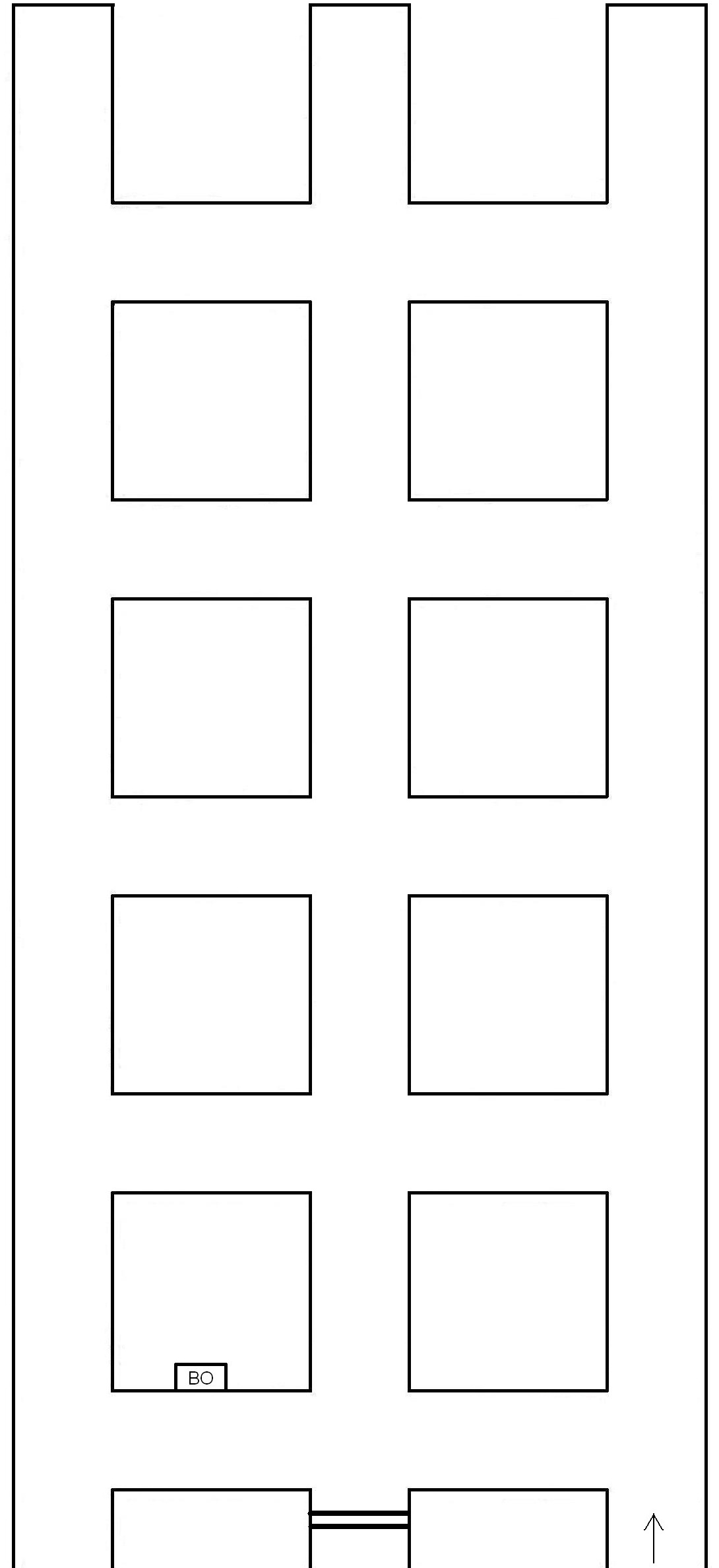 BRIEFING OFFICER’S MAP